Уже больше чем месяц назад у наших детей появились новые занятия по подготовке к обучению грамоте. На них ребята знакомятся с такими понятиями  как «ЗВУК», «БУКВА», СЛОВО», «СЛОГ», «ПРЕДЛОЖЕНИЕ», «СЛОВА-РОДСТВЕННИКИ» и усваивают их.  Многие дети уже умеют читать. Но все равно они  каждый раз ждут встречи с какой-нибудь новой буквой. Вот посмотрите, наши дети построили букву «А». 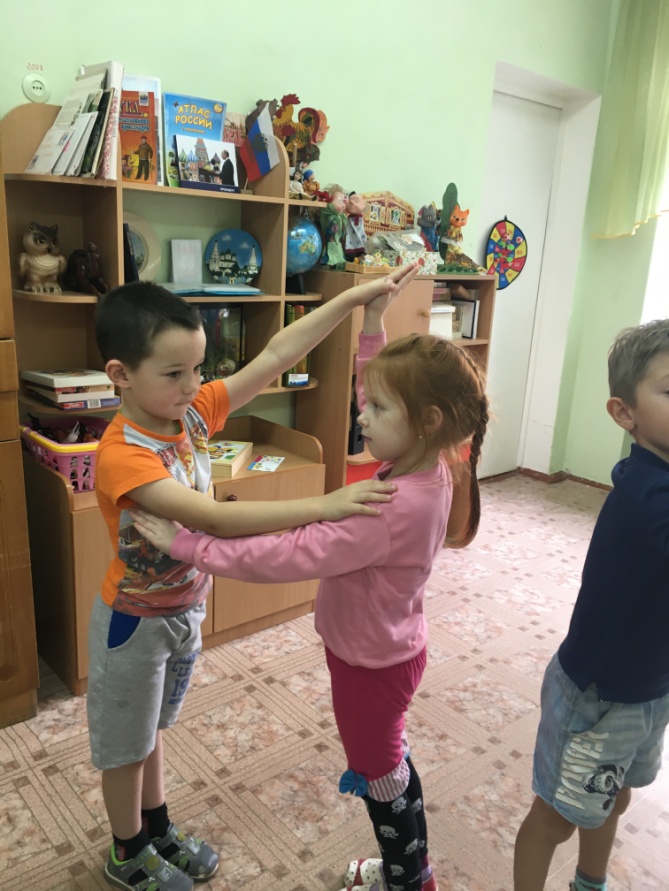 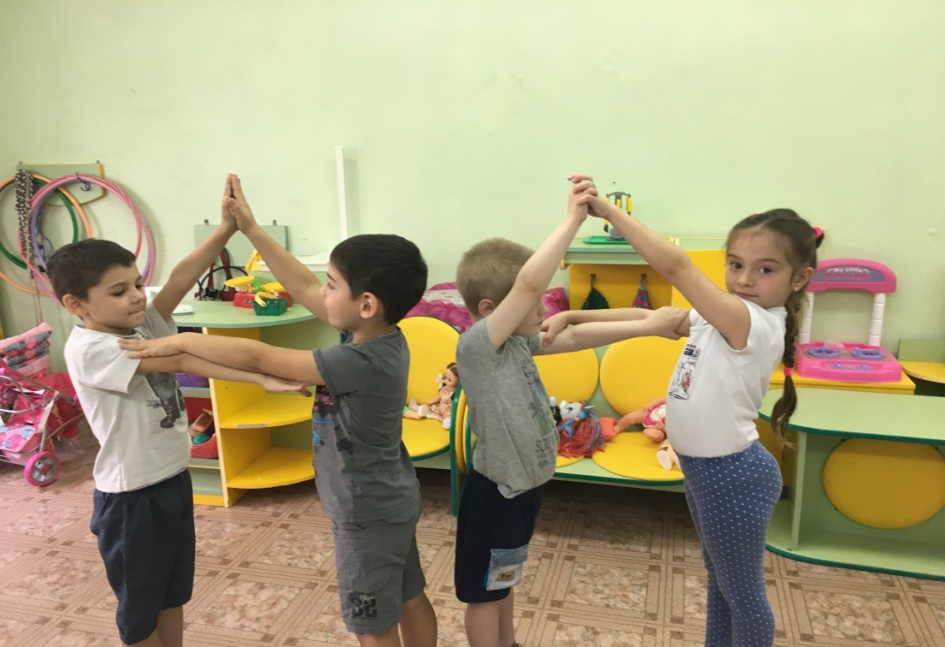 Правда,  похоже? Ведь их ждут интересные задания,  игры со словами, звуками, ребусами. Теперь у каждого есть своя касса букв. Совсем скоро девчонки  и мальчишки будут выкладывать слова, а потом и предложения. 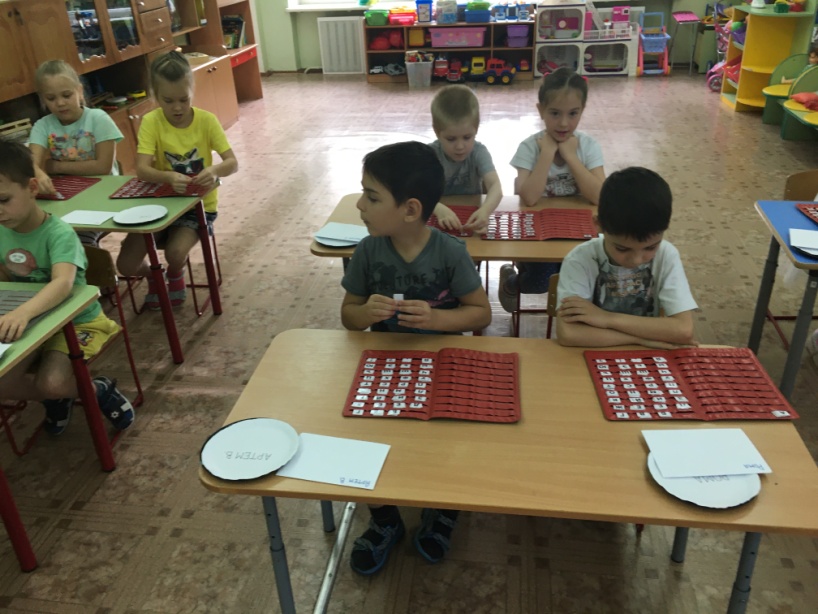 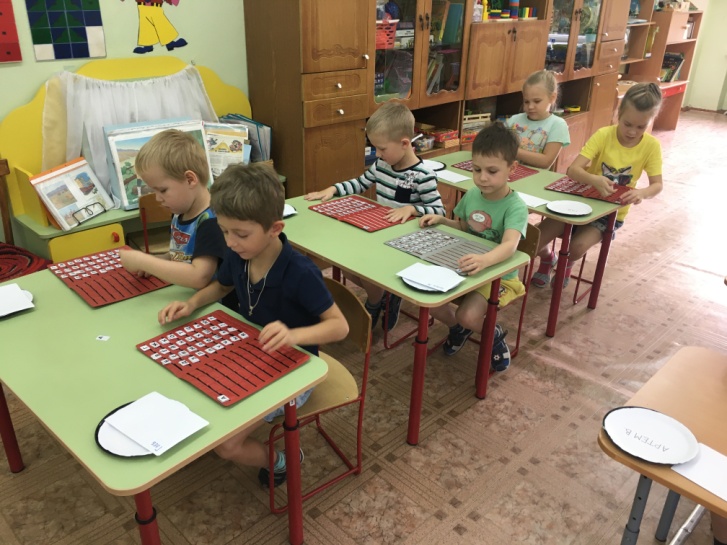 Вот такие новости у нас. Ну всё. Пока! До новых встреч!